Referral Form for Professionals to GMRC ISVA Service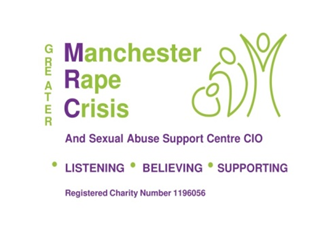 Referrer’s details:Name:Organisation: Email:Contact number: Mobile:      Office:Victim-Survivor’s details:Name:DOB:Gender:Is this the gender assigned at birth? Address:Permission to send post: Contact number:Permission to leave voicemail: Permission to send text:Email address:Permission to contact via email:GP details:OIC name, number and email address:Crime reference number (if have it):Current investigation status:Has victim-survivor consented to referral?Any further information or risks we should be aware of?